                        Стол «Милорд» 90х130х180 (схема сборки)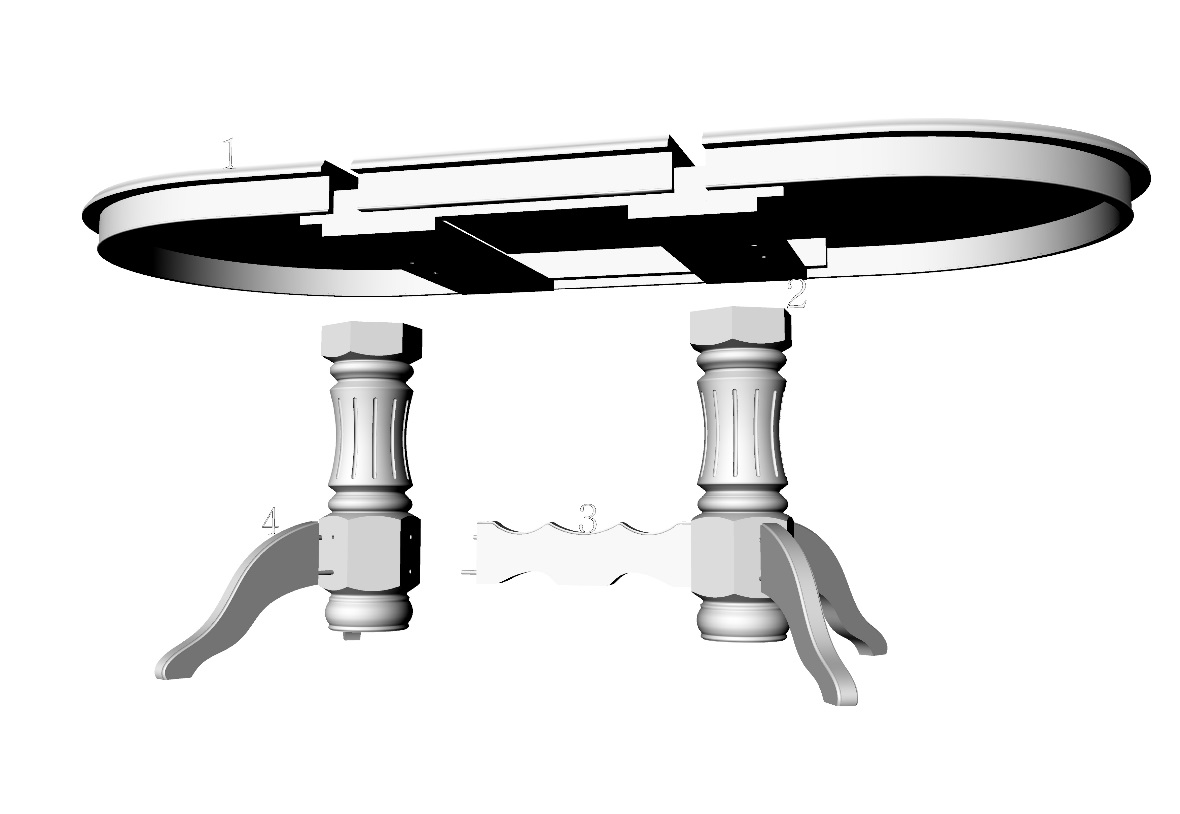 ВНИМАНИЕ!!! Для сборки понадобится ключ №13(рожковый или накидной).1-Собрать модуль соединив с помощью гаек М8 по два элемента №4(опорные лапы) с колоннами №2.ВНИМАНИЕ!!! Колонны располагаем отверстиями в верхней части как на картинке. (к внешним краям)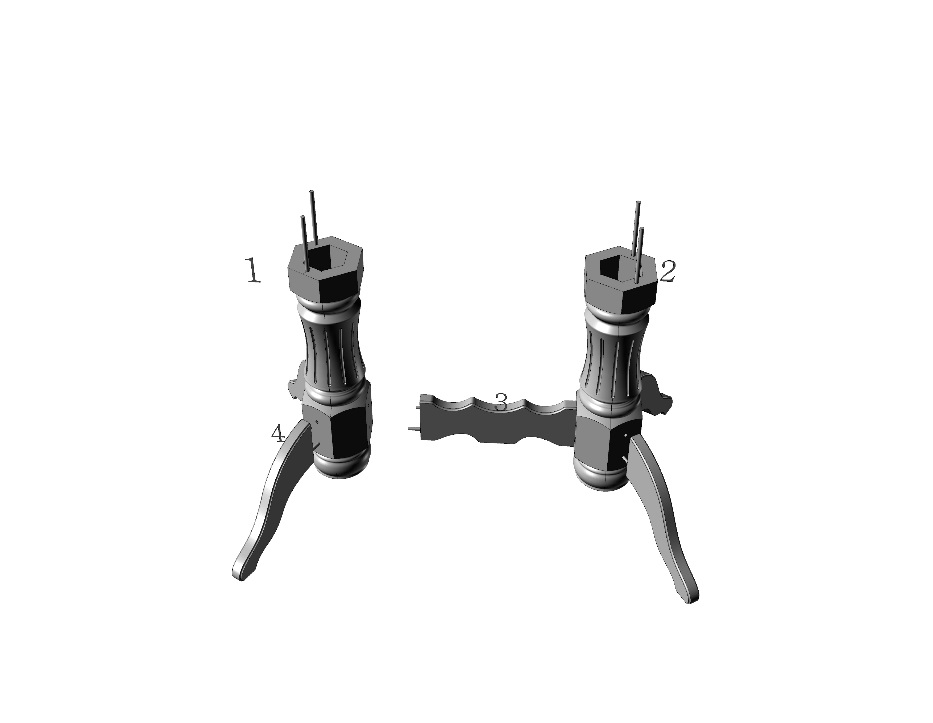 2-Соединяем собранные модули царгой №33-Фиксируем столешницу саморезами для реек 8х60(глухари) к колоннам.Вкладыш убирается во внутрь стола.ВНИМАНИЕ!!! В столе используется синхронный раздвижной механизм. Для того чтобы раздвинуть стол следует потянуть одну половину.СПАСИБО ЧТО ВОСПОЛЬЗОВАЛИСЬ ПРОДУКЦИЕЙ НАШЕЙ КОМПАНИИ